VERBALE DEL CONSIGLIO DI INTERCLASSE N. _____CLASSI ______ SEZ _____ Il giorno ________ del mese  di _______________dell’anno ___________ alle ore ____________ nei locali del___ _______________________ si riunisce il Consiglio di Interclasse tecnico, con la sola presenza dei docenti ed allargato (rappresentanti genitori) della classe_____ sez._____ Presiede la riunione l’ Ins.____________________________________________; Funge da Segretario l’Ins. ________________________________________Sono presenti gli Ins.: _________________________	Sono assenti giustificati i seguenti Docenti:_________________________ _________________________ _________________________ _________________________.Il Consiglio di Interclasse  si riunisce per trattare i seguenti argomenti posti all’ordine del giorno:andamento didattico-disciplinare del gruppo classe compresi gli alunni BES ( alunni con disabilità, DSA e altri BES);Stesura PDP per DSA e altri BES;monitoraggio assenze alunni: eventuali segnalazioni;verifica della programmazione svolta; elaborazione ipotesi di progettazione per il periodo successivo;Riconosciuta la validità dell’adunanza per il numero degli intervenuti, il Presidente/Coordinatore dichiara aperta la seduta, dando inizio alla discussione sugli argomenti all’ordine del giorno. 2° PUNTO – Stesura PDP  per DSA e altri BESI docenti relazionano e rilevano che :Il Coordinatore di ogni classe, a seguito di controllo sul registro di classe rileva/non rileva per alcuni alunni un numero di assenze che necessitano di apposita segnalazione. Gli alunni risultano i seguenti: Per i suddetti alunni si provvederà ad inviare specifica segnalazione alla famiglia tramite gli uffici di  segreteria.4° PUNTO  O.d.G. -  Verifica della programmazione svolta. I docenti relazionano in merito alla programmazione svolta facendo presente quanto di seguito riportato:5° PUNTO  O.d.G. - Elaborazione ipotesi di progettazione per il periodo successivo.I docenti relazionano in merito all’elaborazione dell’ipotesi di lavoro per il mese successivo facendo presente quanto di seguito riportato:Alle ore ________il Coordinatore di Interclasse apre la seduta ai genitori eletti rappresentanti nel Consiglio. Risultano presenti i Sigg. genitori ________________________________________________Risultano assenti i Sigg. genitori _________________________________________________Il Coordinatore (1° punto all’ordine del giorno) dà il benvenuto ai genitori eletti rappresentanti ricordando in particolare la loro funzione quali “portavoce” dei problemi della classe nel suo complesso e di raccordo con gli altri genitori. Successivamente passa alla trattazione degli altri punti all’ordine del giorno:andamento didattico-disciplinare generale della classe;(Il coordinatore di classe illustra l’andamento- didattico disciplinare della classe)linee generali della progettazione  educativa e didattica annuale;(Il coordinatore di classe illustra la progettazione educativa e didattica annuale)Viene data la parola ai genitori che aggiungono quanto segue:__________________________________________________________________________________________________________________________________________________________________________________________________________________________________________________________________________________________________________________________________________________________________________________________________________________________________________________________________________________________________________________________________________________________________________________________________________________.	Il presente verbale viene redatto, letto ed approvato  all’unanimità/ a maggioranza Alle ore _____ , il Presidente dichiara sciolta la seduta. 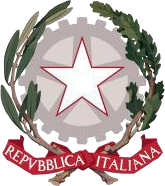                                                     ISTITUTO COMPRENSIVO STATALE Scuola Infanzia – Scuola Primaria – Scuola Secondaria di 1° Grado “Padre Giuseppe Puglisi” ad indirizzo musicaleVIA G. FORTUNATO, 10 – 87021   BELVEDERE MARITTIMO   (CS)  tel. e fax  0985/82923  C. M. - CSIC8AS00C – C. F. 82001590783 - Codice Univoco Ufficio UFUPTB-  E-MAIL: csic8as00c@istruzione.it PEC: csic8as00c@pec.istruzione.itSito web: www.icbelvedere.edu.it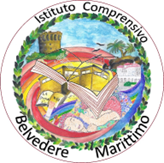 ________________________________________________________________________________________________________________________________________________________________________________________________________1° PUNTO  O.d.G. - Andamento didattico-disciplinare del gruppo classe compresi gli alunni BES ( alunni con disabilità, DSA e altri BES).I docenti,  relazionano sull’andamento didattico-disciplinare delle classi e rilevano che :In merito agli alunni BES (alunni con disabilità, DSA, altri BES), presenti nella classe, i docenti relazionano ed evidenziano la seguente situazione:                   3° PUNTO  O.d.G. - Monitoraggio assenze: eventuali segnalazioni.Il Segretario……………………………………Il Coordinatore……………………………………